	Женева, 9 октября 2023 годаУважаемая госпожа,
уважаемый господин,1	Имею честь пригласить вас принять участие в четвертом собрании Оперативной группы МСЭ-Т по метавселенной (ОГ-MV), которое планируется провести в штаб-квартире МСЭ в Женеве, Швейцария, с 4 по 7 декабря 2023 года. Собрание будет проводиться в очном формате с возможностью дистанционного участия.2	Задачи четвертого собрания Оперативной группы МСЭ по метавселенной (ОГ-МV) включают:•	обсуждение и представление письменных вкладов, включая поступающие сценарии использования;•	продолжение деятельности по разработке текущей документации;•	согласование планов будущих собраний ОГ-МV.Собрания рабочих групп ОГ-MV состоятся во время собрания ОГ-MV.Представление вкладов в письменном виде является необходимым условием успешной работы Оперативной группы; настоятельно рекомендуется выдерживать вклады в соответствии с указанными выше задачами в целях содействия составлению первоначального плана подготовки результатов работы. Вклады в письменном виде следует представлять в секретариат БСЭ (tsbfgmv@itu.int) в электронном формате, используя шаблоны документов, размещенные на домашней странице ОГ-MV. Предельный срок представления вкладов для собрания – 21 ноября 2023 года.Повестка дня собрания, документы и иная полезная информация будут доступны на домашней странице ОГ-MV до начала собрания. Обсуждения будут проходить только на английском языке. Информация о дистанционном участии будет доступна на веб-странице Оперативной группы (www.itu.int/go/fgmv).3	Участие в собрании является бесплатным и открыто для отдельных экспертов и организаций из всех секторов и соответствующих областей знаний. Всем лицам, которые хотели бы следить за работой OГ-MV или участвовать в ней, предлагается зарегистрироваться в специальном списке рассылки; подробная информация о порядке регистрации размещена по адресу: https://itu.int/go/fgmv/join. 4	Для того чтобы МСЭ мог предпринять необходимые действия по организации собрания, участникам предлагается пройти регистрацию в онлайновом режиме на домашней странице ОГ-MV в максимально короткий срок. Число мест ограничено, и регистрация будет проводиться по принципу "первым пришел − первым обслужен". Регистрация необходима как для дистанционного, так и для очного участия. Обращаем ваше внимание на то, что предварительная регистрация участников на эти мероприятия проводится только в онлайновой форме.5	Хотел бы напомнить вам о том, что для въезда в Швейцарию и пребывания в ней в течение любого срока гражданам некоторых стран необходимо получить визу. Визу следует запрашивать не менее чем за четыре (4) недели до даты начала работы собрания и получать в учреждении (посольстве или консульстве), представляющем Швейцарию в вашей стране, или, если в вашей стране такое учреждение отсутствует, в ближайшем учреждении к стране выезда.В случае возникновения трудностей для Государств – Членов МСЭ, Членов Секторов, Ассоциированных членов или Академических организаций – Членов МСЭ и на основании официального запроса, представленного ими в БСЭ, Союз может обратиться в компетентные органы Швейцарии, с тем чтобы содействовать в получении визы, но только не позднее указанного четырехнедельного срока. Соответствующие запросы следует направлять путем проставления отметки в соответствующей ячейке регистрационной формы, которая заполняется не менее, чем за четыре недели до мероприятия. Вопросы следует направлять в Секцию поездок МСЭ (travel@itu.int) с пометкой "визовая поддержка" (visa support).Дополнительная информация и документация будут размещены на домашней странице ОГ-MV.Желаю вам плодотворного и приятного собрания.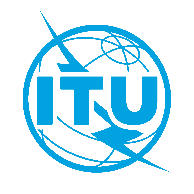 Международный союз электросвязиБюро стандартизации электросвязиОсн.:Циркуляр 143 БСЭFG-MV/CBКому:–	Администрациям Государств – Членов Союза–	Членам Сектора МСЭ-Т–	Ассоциированным членам МСЭ-Т–	Академическим организациям − Членам МСЭКопии:–	Председателям и заместителям председателей исследовательских комиссий МСЭ-Т–	Директору Бюро развития электросвязи–	Директору Бюро радиосвязиТел.:Факс:Эл. почта:+41 22 730 6301+41 22 730 5853tsbfgmv@itu.intКому:–	Администрациям Государств – Членов Союза–	Членам Сектора МСЭ-Т–	Ассоциированным членам МСЭ-Т–	Академическим организациям − Членам МСЭКопии:–	Председателям и заместителям председателей исследовательских комиссий МСЭ-Т–	Директору Бюро развития электросвязи–	Директору Бюро радиосвязиПредмет:Четвертое собрание Оперативной группы МСЭ по метавселенной (ОГ-MV) 
(Женева, 4−7 декабря 2023 г.)3 ноября 2023 г.−	Направление запросов для содействия в получении визы (через онлайновую форму регистрации)21 ноября 2023 г.−	Представление письменных вкладов (по эл. почте: tsbfgmv@itu.int)27 ноября 2023 г.−	Предварительная регистрация (в онлайновой форме на домашней странице ОГ-MV)С уважением,Сэйдзо Оноэ
Директор Бюро
стандартизации электросвязи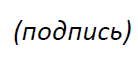 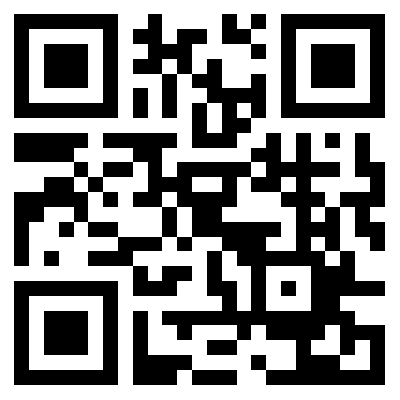 Информация 
о собрании ОГ-MV